PRIME FACTORS, HCF AND LCMPearson Edexcel - Tuesday 21 May 2019 - Paper 1 (Non-Calculator) Higher Tier1.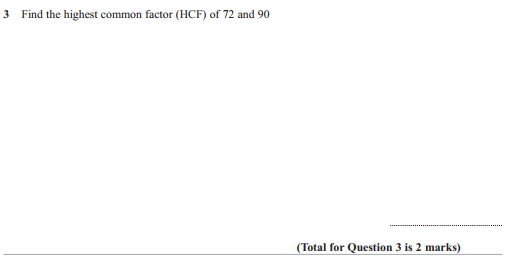 Pearson Edexcel - Thursday 7 June 2018 - Paper 2 (Calculator) Higher Tier2.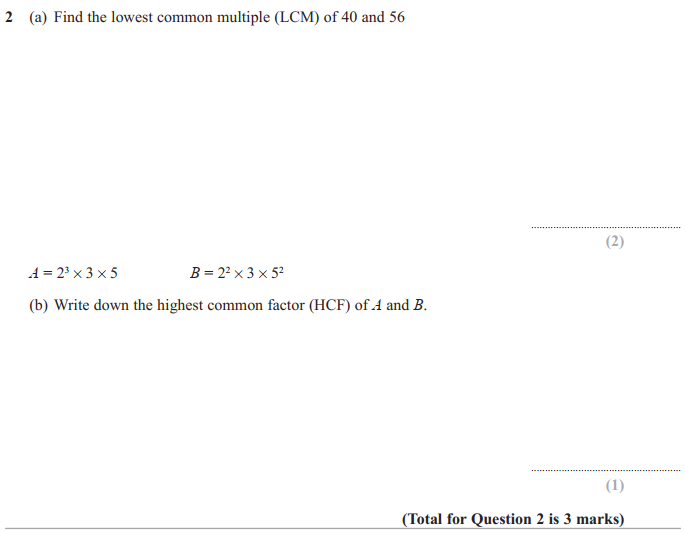 Pearson Edexcel - Specimen Papers Set 2 - Paper 3 (Calculator) Higher Tier3.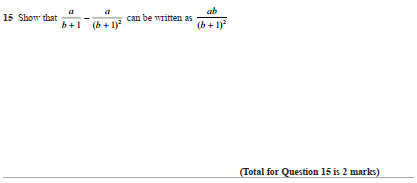 Pearson Edexcel - Wednesday 5 November 2014 - Paper 1 (Non-Calculator) Higher Tier4.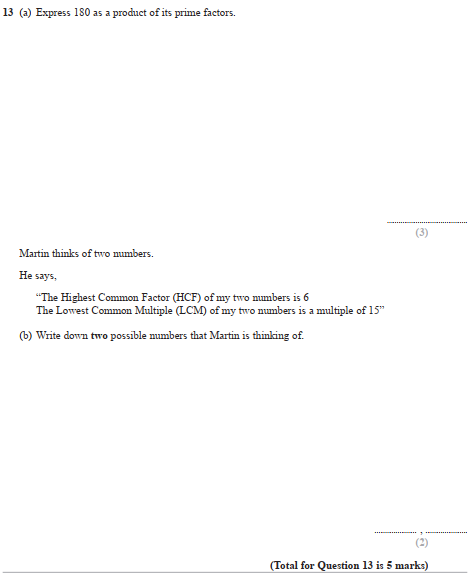 Pearson Edexcel - Monday 14 November 2011 - Paper 4 (Calculator) Higher Tier5.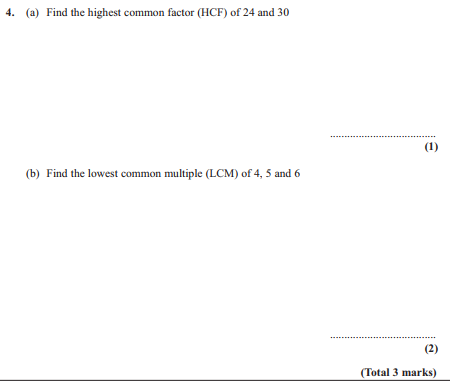 Pearson Edexcel - Friday 10 June 2011 - Paper 4 (Calculator) Higher Tier6.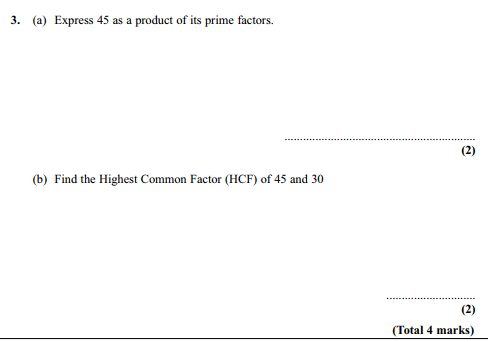 Pearson Edexcel - Friday 12 November 2010 - Paper 4 (Calculator) Higher Tier7.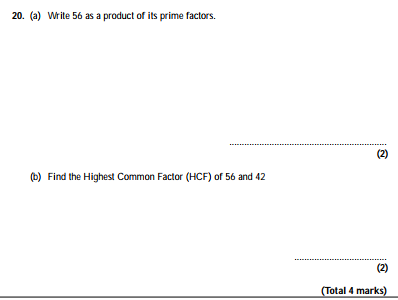 OCR GSCE – Tuesday 5 November 2019 – Paper 4 (Calculator) Higher Tier8.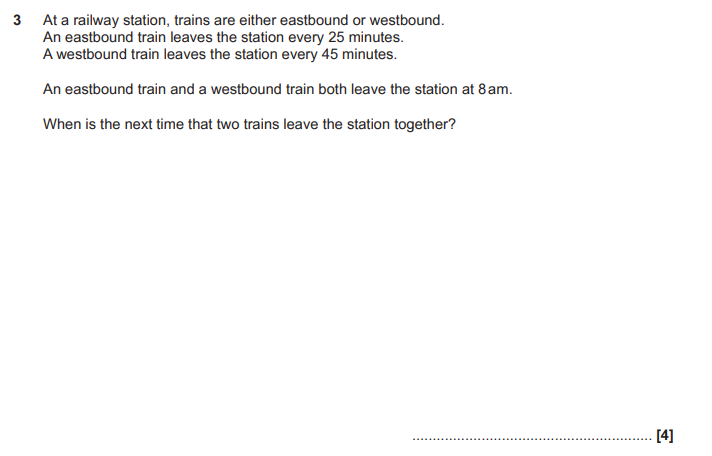 OCR GSCE – Thursday 7 November 2019 – Paper 5 (Non-Calculator) Higher Tier9. 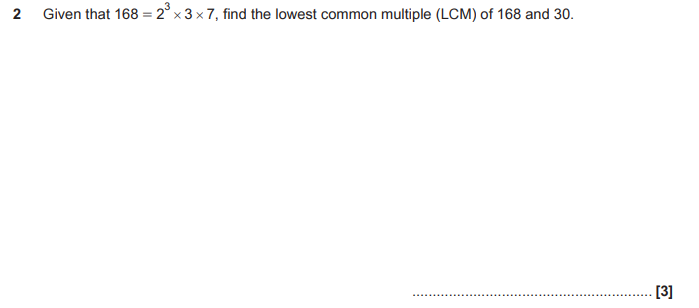 OCR GSCE – Tuesday 11 June 2019 – Paper 6 (Calculator) Higher Tier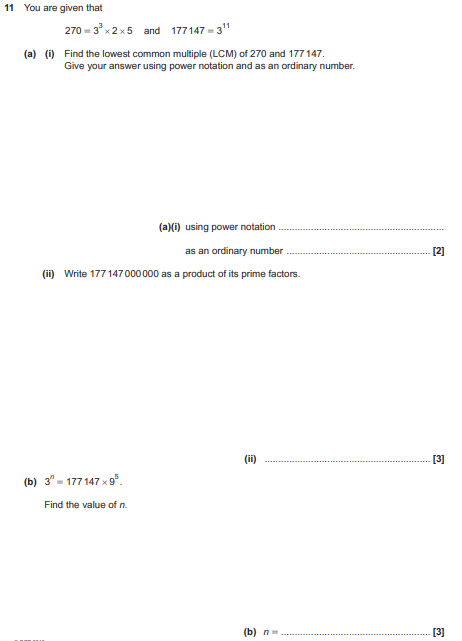 OCR GSCE – Tuesday 6 November 2018 – Paper 4 (Calculator) Higher Tier11.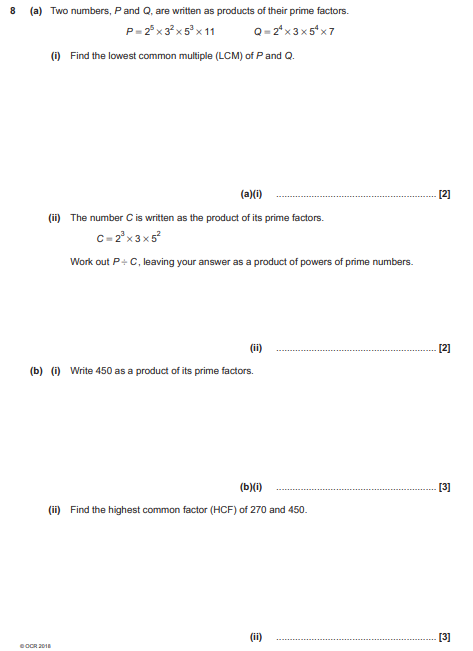 OCR GSCE – Thursday 24 May 2018 – Paper 4 (Calculator) Higher Tier12.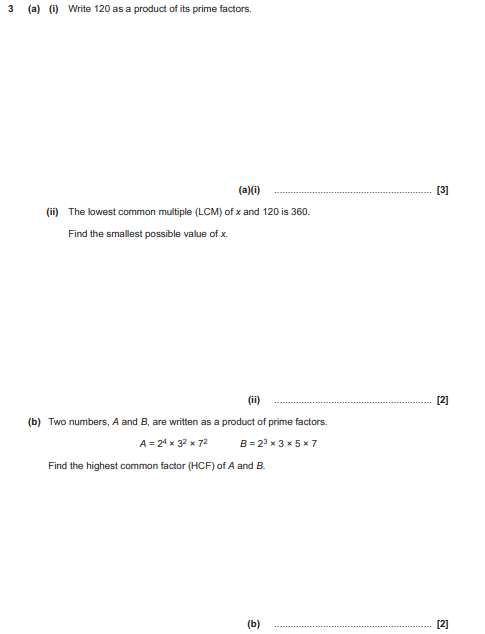 OCR GSCE – Thursday 25 May 2017 – Paper 4 (Calculator) Higher Tier13.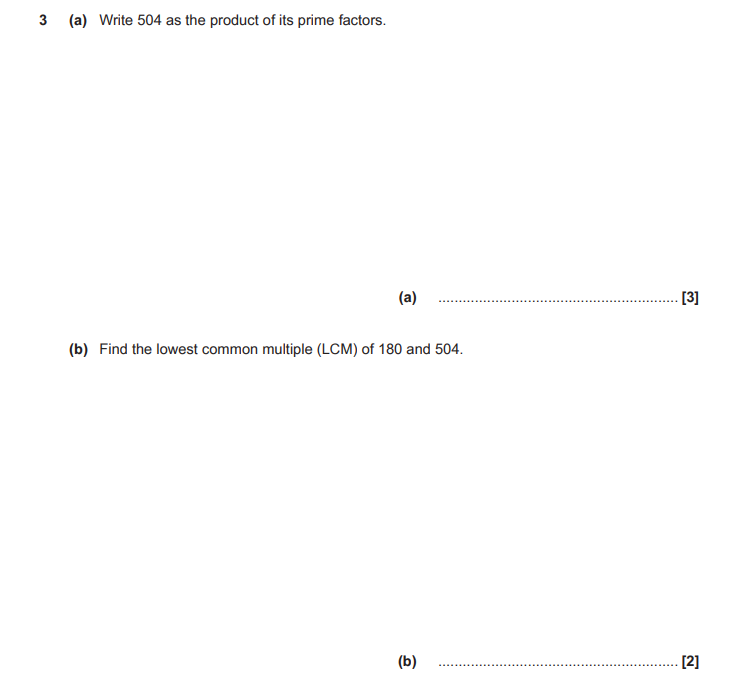 AQA GSCE – Thursday 4 June 2020 – Paper 2 (Calculator) Higher Tier14.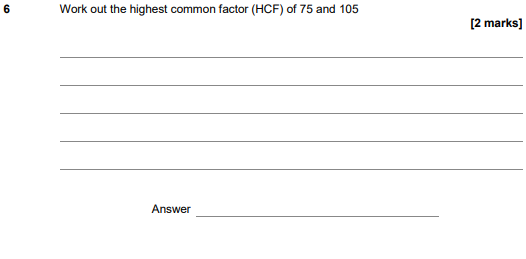 15.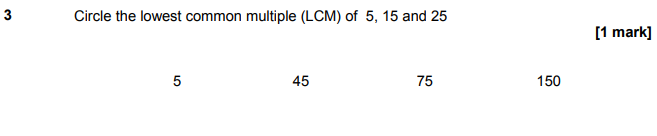 AQA GSCE – Monday 12 November 2018 – Paper 3 (Calculator) Higher Tier16.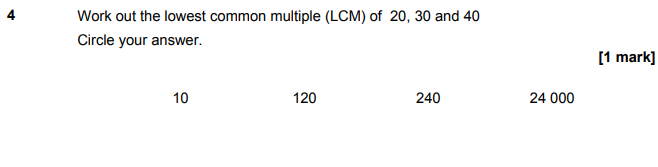 AQA GSCE – Tuesday 12 June 2018 – Paper 3 (Calculator) Higher Tier17.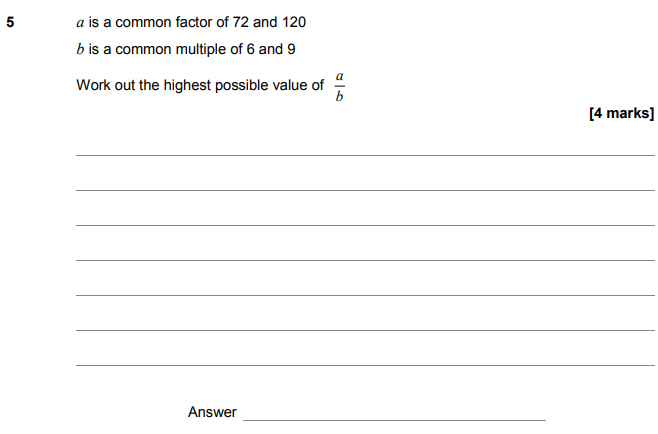 AQA GSCE – Wednesday 8 November 2017 – Paper 3 (Calculator) Higher Tier18.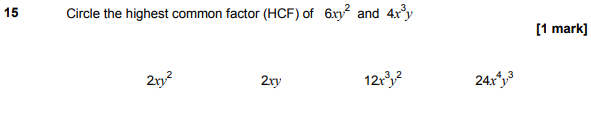 AQA GSCE – Wednesday 8 November 2017 – Paper 3 (Calculator) Higher Tier19.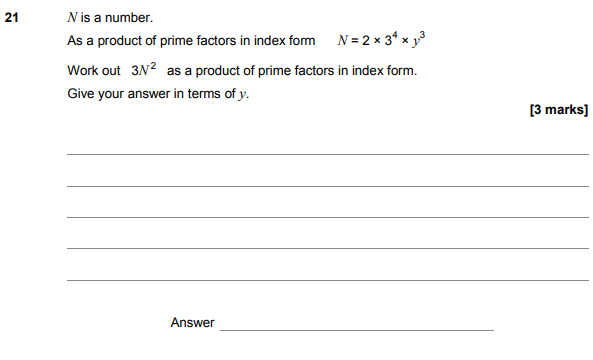 AQA GSCE – Wednesday 25 May 2017 – Paper 1 (Non - Calculator) Higher Tier20.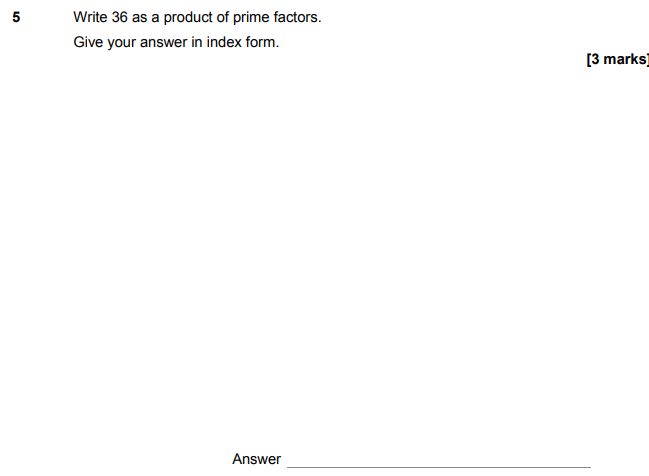 AQA GSCE – Sample Paper 2 (Calculator) Higher Tier21.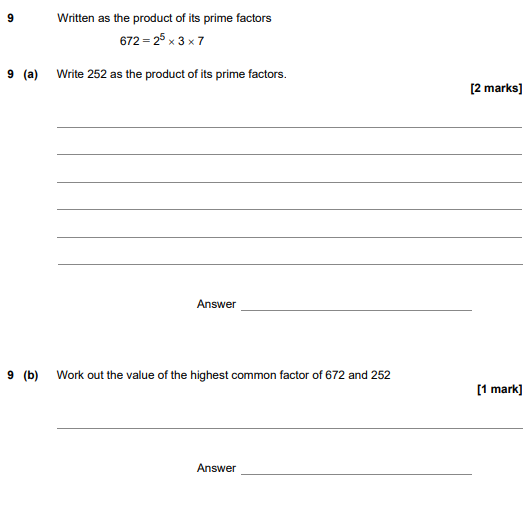 